September 4, 2018Docket No. A-2018-3004377Utility Code: 1121303CERTIFIEDJB SOWYRDACSD ENERGY ADVISORS LLC2407 OAKS FORK DRKINGWOOD TX 77339	RE: Electric Generation Supplier License Application Dear Mr. Sowyrda:On August 30, 2018, CSD Energy Advisors, LLC’s application for an Electric Generation Supplier license was accepted for filing and docketed with the Public Utility Commission.  The application was incomplete.  In order for us to complete our analysis of your application, the Energy Industry Group requires answers to the attached question(s).  Please be advised that you are directed to forward the requested information to the Commission within 30 days of receipt of this letter.  Failure to respond may result in the application being denied.  As well, if CSD Energy Advisors, LLC has decided to withdraw its application, please reply notifying the Commission of such a decision.Please forward the information to the Secretary of the Commission at the address listed below.  When submitting documents, all documents requiring notary stamps must have original signatures.  Please note that some responses may be e-filed to your case, http://www.puc.pa.gov/efiling/default.aspx.   A list of document types allowed to be e-filed can be found at http://www.puc.pa.gov/efiling/DocTypes.aspx.  Your answers should be verified per 52 Pa Code § 1.36.  Accordingly, you must provide the following statement with your responses:I, ________________, hereby state that the facts above set forth are true and correct to the best of my knowledge, information and belief, and that I expect to be able to prove the same at a hearing held in this matter.  I understand that the statements herein are made subject to the penalties of 18 Pa. C.S. § 4904 (relating to unsworn falsification to authorities).The blank should be filled in with the name of the appropriate company representative, and the signature of that representative should follow the statement.In addition, to expedite completion of the application, please also e-mail the information to Jeremy Haring at jharing@pa.gov.  Please direct any questions to Jeremy Haring, Bureau of Technical Utility Services, at jharing@pa.gov (preferred) or (717) 783-6175.  							Sincerely,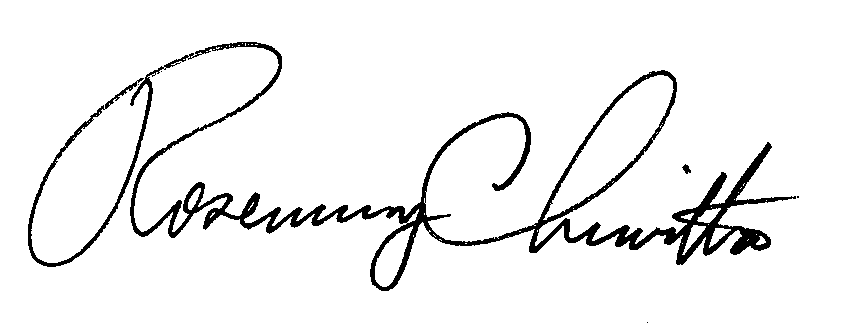 	Rosemary Chiavetta	SecretaryEnclosure Docket No.  A-2018-3004377CSD Energy Advisors, LLCData Requests1.	Reference Application, Section 1.a, Identity of Applicant – The Applicant stated throughout the Application that the name of the applicant is CSD Energy Advisors LLC.  This is not consistent with the Pennsylvania Department of State filing which shows the company’s name as CSD Energy Advisors, LLC (with a comma in the name).  Please either provide a corrected application page or submit a letter stating that the application contains numerous typographical errors and stating the correct name of the applicant consistent with the Pennsylvania Department of State website.2.	Reference Application, Section 1.c, Regulatory Contact – Applicant failed to provide a title for the regulatory contact. Please provide an updated application page with the appropriate corrections. 3.	Reference Application, Section 1.e, Customer Complaints Contact Info – Applicant failed to list its alternate contact for complaints and customer service.  The application requires the full contact information for a primary and an alternate contact.  Please provide an updated application page with the appropriate corrections.4.	Reference Application, Section 2.b, Business Entity – Applicant checked the box for a domestic limited liability company and should have checked the box for a foreign limited liability company.  Please provide an updated application page with the corrected information.    5.	Reference Application, Section 2.b, Chief Officers – Applicant failed to provide its chief officers names and addresses.  Please provide an updated application page with the requested information. 6.	Reference Application, Section 7.b, Financial Fitness – Applicant failed to provide sufficient documentation to demonstrate financial fitness.  Please provide financial fitness documentation that may include two consecutive years of financial statements or three consecutive months of bank statements.7.	Reference Application, Section 8.e, Technical Fitness – Applicant failed to provide detailed professional resumes of its chief officers, to include detailed descriptions on all experience and activities including date ranges.  Please provide the missing documentation.  8.	Reference Application, Section 11, Affidavits – Applicant failed to correctly complete the application’s Affidavits.  The Affidavits were submitted with CSD Energy Advisors LLC as the Name of Applicant.  This is not consistent with the Pennsylvania Department of State filing which shows the company’s name as CSD Energy Advisors, LLC.  Please resubmit a correct Application Affidavit and the Operations Affidavit.9.	Reference Application, Section 12, Notarized Proofs – Applicant failed to provide a notarized proof of publication for The Harrisburg Patriot News.  Please provide a notarized proof of publication for the above newspaper.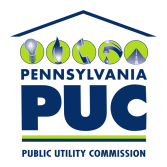 COMMONWEALTH OF PENNSYLVANIAPENNSYLVANIA PUBLIC UTILITY COMMISSION400 NORTH STREET, HARRISBURG, PA 17120IN REPLY PLEASE REFER TO OUR FILERosemary Chiavetta, SecretaryPennsylvania Public Utility Commission400 North StreetHarrisburg, PA 17120